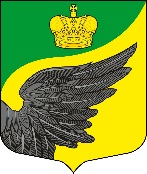 Фёдоровское городское поселениеТосненского муниципального района Ленинградской областиАдминистрацияПостановление29.09.2023 № 650Об утверждении Инструкции о системах оплаты труда в муниципальных казенныхучреждениях Фёдоровского городского поселения Тосненского муниципального района Ленинградской области по видам экономической деятельностиВ целях реализации части 3 статьи 2 областного закона от 20 декабря 2019 года N 103-оз "Об оплате труда работников государственных учреждений Ленинградской области", в соответствии с постановлением  Правительства Ленинградской области от 30 апреля 2020 № 262 "Об утверждении Положения о системах оплаты труда в государственных учреждениях Ленинградской области по видам экономической деятельности и признании утратившими силу полностью или частично отдельных постановлений Правительства Ленинградской области" (ред. от 23.11.2022), администрация Фёдоровского городского поселения Тосненского муниципального района Ленинградской области ПОСТАНОВЛЯЕТ	1. Утвердить Инструкцию о системах оплаты труда в муниципальных казенных учреждениях Фёдоровского городского поселения Тосненского муниципального района Ленинградской области по видам экономической деятельности (далее - Положение) согласно приложению 1. 2. Утвердить критерии и показатели эффективности и результативности деятельности подведомственных учреждений и их руководителей, отвечающие требованиям, установленным Инструкцией.3. Финансовое обеспечение расходных обязательств Фёдоровского городского поселения Тосненского муниципального района Ленинградской области, связанных с реализацией настоящей Инструкции, осуществляется в пределах, предусмотренных в бюджете Фёдоровского городского поселения Тосненского муниципального района Ленинградской области на соответствующий финансовый год бюджетных ассигнований на обеспечение выполнения функций муниципального казенного учреждения в части расходов на оплату труда работников.	4. Признать утратившим силу постановление администрации Федоровского городского поселения Тосненского района Ленинградской области от 05.08.2020 № 291 «Об утверждении Инструкции о системах оплаты труда в муниципальных казенных учреждениях Федоровского городского поселения Тосненского района Ленинградской области по видам экономической деятельности».	5.  Финансово-бюджетному отделу администрации довести настоящее Постановление до муниципального казенного учреждения МКУК "Федоровский Дом культуры".      	6. Настоящее постановление в ступает в силу с даты подписания.	7. Обеспечить официальное опубликование (обнародование) настоящего постановления. 	8. Контроль за исполнением постановления возложить на заместителя главы администрации - начальника финансово-бюджетного отдела.Глава администрации      							М.И. Носовисп.: Котова С.С.Приложениек постановлению администрации Фёдоровского городского поселения Тосненского муниципального района Ленинградской области №Инструкцияо системах оплаты труда в муниципальных учреждениях Фёдоровского городского поселения Тосненского муниципального района Ленинградской области по видам экономической деятельностиОбщие положенияНастоящая Инструкция о системах оплаты труда в муниципальных учреждениях Фёдоровского городского поселения Тосненского муниципального района Ленинградской области по видам экономической деятельности  (далее – Инструкция) регулирует отношения в области оплаты труда между работодателями и работниками муниципальных учреждений Фёдоровского городского поселения Тосненского муниципального района Ленинградской области (далее – работники,  муниципальные учреждения) вне зависимости от источников финансирования оплаты труда работников учреждения.Понятия и термины, применяемые в настоящей Инструкции, используются в значениях, определенных в трудовом законодательстве и иных нормативных правовых актах Российской Федерации, содержащих нормы трудового права. Предельный уровень соотношения среднемесячной заработной платы руководителей, их заместителей, главных бухгалтеров и среднемесячной заработной платы работников (без учета заработной платы соответствующего руководителя, его заместителей, главного бухгалтера) муниципальных учреждений утверждается постановлением администрации Фёдоровского городского поселения Тосненского муниципального района Ленинградской области, в кратности от 1 до 5.Установление различной кратности для учреждений, имеющих одинаковый основной вид деятельности и выполняющих одинаковый функционал, не допускается.Порядок определения должностных окладов (окладов, ставок заработной платы) работников и повышающих коэффициентов к нимДолжностные оклады (оклады, ставки заработной платы) работников (за исключением руководителя учреждения) устанавливаются правовым актом руководителя учреждения, а руководителя учреждения – правовым актом администрации Фёдоровского городского поселения Тосненского муниципального района Ленинградской области (далее - администрации поселения) с учетом требований и особенностей, установленных настоящей Инструкцией.Должностные оклады (оклады, ставки заработной платы) работников (за исключением руководителя, заместителей руководителя, главного бухгалтера учреждения) устанавливаются на основе профессиональных квалификационных групп, квалификационных уровней профессиональных квалификационных групп, утвержденных федеральным органом исполнительной власти, осуществляющим функции по выработке государственной политики и нормативно–правовому регулированию в сфере труда (далее – ПКГ, КУ).Установление различных должностных окладов (окладов, ставок заработной платы) по различным должностям (профессиям) внутри одной ПКГ, одного КУ не допускается.Установление по отдельной ПКГ, отдельному КУ должностных окладов (окладов, ставок заработной платы) более высоких, чем по ПКГ, КУ соответствующей категории работников более высокого уровня, не допускается.По должностям работников, не включенным в ПКГ, должностные оклады (оклады, ставки заработной платы) устанавливаются в зависимости от сложности труда с учетом требований, установленных настоящей Инструкцией.Определение должностных окладов (окладов, ставок заработной платы) по основной должности, а также по должности, занимаемой в порядке совместительства, производится раздельно по каждой должности.Должностной оклад (оклад, ставка заработной платы) по должности (профессии), за исключением руководителя, заместителей руководителя, главного бухгалтера учреждения, устанавливается учреждением в размере не ниже минимального уровня должностного оклада (оклада, ставки заработной платы), путем умножения расчетной величины, устанавливаемой решением совета депутатов Фёдоровского городского поселения Тосненского муниципального района Ленинградской области о бюджете Фёдоровского городского поселения Тосненского муниципального района Ленинградской области, и межуровневого коэффициента по соответствующей должности (далее – минимальный уровень должностного оклада (оклада, ставки заработной платы)).Устанавливаемый учреждением должностной оклад (оклад, ставка заработной платы) по должности (профессии) не может превышать минимальный уровень должностного оклада (оклада, ставки заработной платы) более чем в два раза, с учетом ограничений, установленных пунктом 2.2 настоящей Инструкции.Применение при расчете должностных окладов межуровневых коэффициентов, не установленных настоящей Инструкцией, а также установление должностных окладов (окладов, ставок заработной платы) по должностям, для которых не установлены межуровневые коэффициенты, не допускается.Межуровневые коэффициенты устанавливаются:- по общеотраслевым профессиям рабочих – согласно разделу 1приложения 1 к настоящей Инструкции;- по общеотраслевым должностям руководителей, специалистов и служащих – согласно приложению 2 к настоящей Инструкции;- по должностям рабочих культуры, искусства и кинематографии – согласно разделу 1 приложения 3 к настоящей Инструкции;- по должностям работников культуры, искусства и кинематографии – согласно разделу 2 приложения 3 к настоящей Инструкции;- по должностям работников физической культуры и спорта – согласно разделу 1 приложения 4 к настоящей Инструкции.- по должностям работников печатных средств массовой информации – согласно приложению5 к настоящей Инструкции.2.7. Штатное расписание муниципального учреждения утверждается правовым актом администрации Фёдоровского городского поселения Тосненского муниципального района Ленинградской области и включает все должности рабочих, руководителей, специалистов и служащих данного учреждения.2.8. Месячный размер оплаты труда работников, которым установлена ставка заработной платы, в части, выплачиваемой по ставке заработной платы без учета компенсационных и стимулирующих выплат (далее – выплаты по ставке заработной платы), определяется:– за тренерскую работу – исходя из установленной нормы часов тренерской работы за ставку заработной платы и установленного работнику объема тренерской работы, с учетом особенностей, установленных разделом 3 приложения 4 к настоящей Инструкции.2.9. К должностным окладам (окладам, ставкам заработной платы) работников (за исключением руководителей, заместителей руководителя, главных бухгалтеров учреждений) применяется повышающий коэффициент уровня квалификации, значение которого определяется в соответствии с настоящей Инструкцией.Размер выплат работникам (за исключением руководителей, заместителей руководителя, главных бухгалтеров учреждений) по повышающему коэффициенту к должностным окладам (окладам, ставкам заработной платы) определяется по формуле:  – должностной оклад (оклад), выплаты по ставке заработной платы для i–го работника;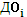 – повышающий коэффициент уровня квалификации для i–го работника;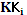 Применение повышающего коэффициента к должностному окладу (окладу, ставке заработной платы) работника не образует новый должностной оклад (оклад, ставку заработной платы) работника.2.10. Повышающий коэффициент уровня квалификации для работника определяется по формуле: – надбавка за квалификационную категорию, классность по отдельным должностям работников для i-го работника; – надбавка за почетные звания, звания, отраслевые (ведомственные) звания, спортивные звания для i-го работника; – надбавка за ученую степень для i-го работника.2.11. Надбавка за квалификационную категорию, классность устанавливается для отдельных категорий работников в следующих размерах:Наличие квалификационной категории, классности должно быть подтверждено соответствующим документом аттестационной комиссии.Надбавка применяется со дня принятия соответствующего решения аттестационной комиссии.2.12. Надбавка за почетные звания, звания, отраслевые (ведомственные)звания, спортивные звания устанавливается при условии соответствия занимаемой должности и вида экономической деятельности учреждения присвоенному званию, если иное не установлено настоящей Инструкцией, в следующих размерах:Надбавка применяется со дня присвоения соответствующего почетного звания, звания, отраслевого (ведомственного)звания, спортивного звания.При наличии у работника нескольких почетных званий, званий, отраслевых (ведомственных)званий, спортивных званий надбавка устанавливается по максимальному значению.2.13. Должностной оклад руководителя учреждения устанавливается уполномоченным органом в трудовом договоре (контракте) в размере не ниже минимального уровня должностного оклада руководителя, определяемого путем умножения среднего минимального уровня должностного оклада (оклада, ставки заработной платы) работников, относимых к основному персоналу соответствующего учреждения (далее – СДО), на коэффициент масштаба управления учреждением.2.14. Должностные оклады по должностям заместителей руководителя учреждения, главного бухгалтера учреждения устанавливаются правовым актом руководителя учреждения в размере не ниже минимального уровня должностного оклада заместителя руководителя, главного бухгалтера учреждения, равного:– 90% минимального уровня должностного оклада руководителя учреждения для заместителя руководителя учреждения;– 80% минимального уровня должностного оклада руководителя учреждения для главного бухгалтера учреждения.2.15. Величина СДО определяется как среднее арифметическое минимальных должностных окладов (окладов, ставок заработной платы) работников, относимых к основному персоналу, включенных в штатное расписание, по следующей формуле: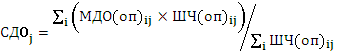  – СДО в j-м учреждении; – минимальный уровень должностного оклада (оклада, ставки заработной платы) по ПКГ, КУ, должности, не включенной в ПКГ, по i-й должности работников j-го учреждения, отнесенной к основному персоналу, определяемый в соответствии с пунктом 2.5 настоящей Инструкции; – штатная численность работников j-го учреждения по i-й должности, отнесенной к основному персоналу.Перечни должностей, относимых к основному персоналу, определяются по видам экономической деятельности согласно соответствующим разделам приложений 3 - 4 к настоящей Инструкции.Величина СДО подлежит пересчету в случае изменения штатного расписания учреждения, изменения расчетной величины, изменения межуровневых коэффициентов по должностям, включенным в штатное расписание учреждения.2.16. Коэффициент масштаба управления зависит от объемных показателей деятельности учреждения, учитываемых при определении группы по оплате труда руководителей, и устанавливается в следующих размерах:Группа по оплате труда руководителей для вновь создаваемых учреждений устанавливается исходя из плановых (проектных) показателей деятельности, но не более чем на два года с момента государственной регистрации учреждения.За учреждениями, деятельность которых приостановлена в связи с проведением капитального ремонта, сохраняется группа по оплате труда руководителей, определенная до начала ремонта, но не более чем на один год с начала капитального ремонта.2.17. Порядок отнесения учреждений к группе по оплате труда руководителей в зависимости от объемных показателей деятельности устанавливается по видам экономической деятельности согласно соответствующим разделам приложений 3 - 4 к настоящей Инструкции.2.18. Распределение учреждений по группам по оплате труда руководителей и коэффициенты масштаба управления для учреждений ежегодно утверждаются правовым актом уполномоченного органа на основе объемных показателей деятельности по состоянию на 1 января текущего года.Размеры и порядок установления компенсационных выплатНадбавка за работу со сведениями, составляющими государственную тайну, устанавливается правовым актом администрации муниципального образования Тосненский район Ленинградской области в размере:Размеры повышения оплаты труда работникам, занятым на работах с вредными и (или) опасными условиями труда, определяются по результатам проведенной в установленном порядке специальной оценки условий труда. Если по итогам специальной оценки условий труда рабочее место признается безопасным, повышение оплаты труда не производится.Работникам учреждений устанавливается надбавка за работу с вредными и (или) опасными условиями труда в следующих размерах:Конкретные размеры повышения оплаты труда работникам, занятым на работах с вредными и (или) опасными условиями труда, устанавливаются правовым актом  учреждения с учетом мнения представительного органа работников либо коллективным договором.Выплаты работникам за выполнение работ различной квалификации, совмещение профессий (должностей), при расширении зон обслуживания, увеличении объема работы или исполнении обязанностей временно отсутствующего работника, за сверхурочную работу, работу в ночное время, выходные и нерабочие праздничные дни устанавливаются в соответствии с трудовым законодательством.При осуществлении компенсационных выплат за работу в выходные и нерабочие праздничные дни учитываются должностные оклады (оклады, выплаты по ставке заработной платы, повышающие коэффициенты к должностным окладам (окладам, ставкам заработной платы), иные компенсационные и стимулирующие выплаты.Размер выплат за выполнение отдельных дополнительных обязанностей (работ) устанавливается работникам учреждения в соответствии с разделом 3 приложения 4 к настоящей Инструкции.Работа в ночное время оплачивается в повышенном размере – 20 процентов от  должностного оклада (оклада, ставки заработной платы), рассчитанного за час работы.Работникам учреждений устанавливаются выплаты за выполнение работ в других условиях, отклоняющихся от нормальных, помимо перечисленных в пунктах 3.5. – 3.6. настоящей Инструкции.Размеры выплат устанавливаются в порядке, установленном трудовым законодательством, не ниже размеров, установленных в разделе 6 приложения 4 к настоящей Инструкции.Виды и порядок установления стимулирующих выплат4.1. Выплаты стимулирующего характера устанавливаются и осуществляются в соответствии с положением об оплате и стимулировании работников учреждения, утвержденным локальным правовым актом учреждения с учетом мнения представительного органа работников.4.2. Стимулирующие выплаты работникам учреждений устанавливаются из следующего перечня выплат: а) премиальные выплаты по итогам работы;б) стимулирующая надбавка по итогам работы;в) премиальные выплаты за выполнение особо важных (срочных) работ;г) профессиональная стимулирующая надбавка;д) премиальные выплаты к значимым датам (событиям).4.3. Стимулирующие выплаты руководителю учреждения устанавливаются из следующего перечня выплат:а) премиальные выплаты по итогам работы;б) премиальные выплаты за выполнение особо важных (срочных) работ;в) премиальные выплаты к значимым датам (событиям).4.4. Установление работникам и руководителю иных стимулирующих выплат, помимо перечисленных в пунктах 4.2. и 4.3. настоящей Инструкции (соответственно) не допускается.4.5.Премиальные выплаты по итогам работы осуществляются:– руководителю учреждения – по итогам работы учреждения;– руководителям обособленных структурных подразделений (филиалов) учреждения – по итогам работы учреждения и (или) структурного подразделения (филиала) учреждения;– работникам учреждения – по итогам работы учреждения и (или) структурного подразделения (филиала) учреждения, и (или) по итогам работы конкретного работника.4.6.Премиальные выплаты по итогам работы выплачиваются с периодичностью подведения итогов работы соответственно учреждения, обособленного структурного подразделения, филиала, работника – ежемесячно, ежеквартально, за календарный год.4.7.Размер премиальных выплат по итогам работы определяется на основе показателей эффективности и результативности деятельности учреждения (структурного подразделения, филиала, работника) и (или) критериев оценки деятельности учреждения (структурного подразделения, филиала, работника) (далее – КПЭ, критерии оценки деятельности). Совокупность КПЭ и (или) критериев оценки деятельности, применяемых для определения размера премии конкретного работника, учитывает качество выполненных им работ, а в случае, когда дополнительный и (или) сверхнормативный объем выполненных работником работ не учитывается при определении размера выплат по ставке заработной платы с учетом нагрузки, компенсационных выплат, – также и объем выполненных работником работ.В отношении каждого работника устанавливается не более десяти КПЭ, критериев оценки деятельности, для руководителя учреждения, руководителя структурного подразделения - не более пятнадцати КПЭ и(или) критериев оценки деятельности.	4.8. КПЭ, применяемые для определения размера премиальных выплат по итогам работы, должны соответствовать следующим требованиям:а)объективность – система сбора отчетных данных по КПЭ, обеспечивающих возможность объективной проверки корректности отчетных данных, минимизировать риски намеренного искажения отчетных данных со стороны соответственно учреждения, структурного подразделения, филиала, работника;б)управляемость – достижение плановых значений КПЭ в преобладающей степени зависит от усилий соответственно учреждения, структурного подразделения, филиала, работника; внешние факторы должны оказывать минимальное влияние на достижение плановых значений КПЭ;в)прозрачность – формулировка (описание) КПЭ предполагает однозначное понимание ожидаемых результатов деятельности соответственно учреждения, структурного подразделения, филиала, работника;г)отсутствие негативных внешних эффектов –установление КПЭ не введет к ухудшению реального положения дел по оцениваемому направлению деятельности или по иным направлениям деятельности соответственно учреждения, структурного подразделения, филиала, работника;д)экономичность – издержки на мониторинг и сбор информации о фактических значениях КПЭ должны быть адекватны ожидаемому позитивному эффекту от применения показателя.Критерии оценки деятельности, применяемые для определения размера премиальных выплат по итогам работы, должны соответствовать следующим требованиям:а) управляемость - достижение плановых значений критерия оценки деятельности в преобладающей степени зависит от усилий соответственно учреждения, структурного подразделения, филиала, работника, внешние факторы оказывают минимальное влияние на достижение плановых значений критерия оценки деятельности;б) прозрачность - формулировка (описание) критерия оценки деятельности предполагает однозначное понимание оцениваемого аспекта деятельности учреждения, структурного подразделения, филиала, работника соответственно;в) измеримость - критерий оценки деятельности предполагает возможность применения по отношению к нему шкалы качественных оценок (далее - значения критерия оценки деятельности);г) отсутствие негативных внешних эффектов - установление критерия оценки деятельности не ведет к ухудшению реального положения дел по оцениваемому направлению деятельности или по иным направлениям деятельности учреждения, структурного подразделения, филиала, работника соответственно.4.9.Перечень КПЭ и (или) критериев оценки деятельности и порядок определения размера премиальных выплат по итогам работы учреждения (структурного подразделения, филиала, работника) устанавливается:– для руководителя учреждения –правовым актом администрации Фёдоровского городского поселения Тосненского муниципального района Ленинградской области;–для прочих работников учреждения– локальным нормативным актом учреждения.4.10. Для каждого КПЭ, критерия оценки деятельности, применяемых для определения размера премиальных выплат по итогам работы, устанавливается:– формула расчета значений КПЭ и(или) механизм определения значений критерия оценки деятельности;– удельный вес КПЭ и(или) критерия оценки деятельности, применяемый для определения размера премиальных выплат по итогам работы, либо максимальная сумма баллов по КПЭ и(или) критерию оценки деятельности, применяемая для определения размера премиальных выплат по итогам работы, либо сумма в абсолютной величине (в рублях), соответствующая КПЭ и(или) критерию оценки деятельности;– плановое значение КПЭ и(или) критерия оценки деятельности либо порядок его определения;– механизм или формула, предполагающие определение размера премиальных выплат в зависимости от фактических значений КПЭ и(или) критериев оценки деятельности.4.11. Размер премиальных выплат по итогам работы определяется пропорционально фактически отработанному времени (за исключением руководителя, руководителей филиалов, обособленных структурных подразделений учреждения).	Подход по премированию руководителя, руководителей филиалов, обособленных структурных подразделений учреждения (без учета фактически отработанного времени или пропорционально фактически отработанному времени) определяется нормативным правовым актом администрации Фёдоровского городского поселения Тосненского муниципального района Ленинградской области.4.12. В случае установления стимулирующей надбавки по итогам работы, результаты деятельности работника оцениваются не чаще одного раза в квартал.Стимулирующая надбавка по итогам работы устанавливается на определенный период в процентах к должностному окладу (окладу, выплатам по ставке заработной платы), либо сумме должностного оклада (оклада), выплат по ставке заработной платы и выплат по повышающим коэффициентам к должностному окладу (окладу, ставке заработной платы) (далее - окладно-ставочная часть заработной платы), либо сумме окладно-ставочной части заработной платы работника и компенсационных выплат работнику без учета компенсационных выплат за работу в выходные и праздничные дни (далее - базовая часть заработной платы). 4.13. Стимулирующая надбавка по итогам работы устанавливается на квартал – в случае определения размера надбавки по итогам работы за отчетный квартал, и (или) на год – в случае определения размера надбавки по итогам работы за календарный год, и (или) до наступления определенных событий – в случае определения размера надбавки по итогам проведения определенных мероприятий (в том числе соревнований).4.14. Размер стимулирующей надбавки по итогам работы определяется на основе КПЭ и (или) критериев оценки деятельности, устанавливаемых в соответствии с настоящей Инструкцией.Перечень КПЭ и(или) критериев оценки деятельности и порядок их применения для определения размера стимулирующей надбавки по итогам работы (в том числе формулы расчета значений КПЭ и(или) механизмы определения значений критериев оценки деятельности, удельные веса (сумма баллов) КПЭ и(или) критериев оценки деятельности, механизм или формула, предполагающие связь значений КПЭ и(или) критериев оценки деятельности с размером надбавки) устанавливаются локальным нормативным актом учреждения.Для тренерского состава учреждений физической культуры и спорта, структурных подразделений учреждений иных отраслей, осуществляющих спортивную подготовку, размер стимулирующей надбавки по итогам работы устанавливается в соответствии с разделом 5 приложения4 к настоящей Инструкции.4.15. Оценка фактического достижения плановых значений КПЭ и (или) критериев оценки деятельности, применяемых для определения размера премиальных выплат по итогам работы, стимулирующих надбавок по итогам работы, осуществляется в порядке, установленном локальным нормативным актом учреждения с учетом мнения представительного органа работников (для руководителей учреждений – правовым актом уполномоченного органа).Результаты оценки фактического достижения плановых значений КПЭ и (или) критериев оценки деятельности доводятся учреждением – до сведения работников, администрацией Фёдоровского городского поселения Тосненского муниципального района Ленинградской области – до сведения руководителей учреждений.4.16. В случае одновременного установления для работника премиальных выплат по итогам работы (за месяц, квартал) и стимулирующей надбавки по итогам работы, КПЭ и(или) критерии оценки деятельности, применяемые для определения размера премиальных выплат по итогам работы, должны отличаться от КПЭ и(или) критериев оценки деятельности, применяемых для определения размера стимулирующей надбавки по итогам работы.4.17. Премиальные выплаты за выполнение особо важных (срочных) работ работникам учреждения осуществляются по решению руководителя учреждения, а для руководителя учреждения – по решению администрации Фёдоровского городского поселения Тосненского муниципального района Ленинградской области.Совокупный объем премиальных выплат за выполнение особо важных (срочных) работ по всем работникам учреждения не может превышать 5 процентов базовой части заработной платы всех работников учреждения в целом за календарный год.4.18. Суммарный по учреждению объем премиальных выплат по итогам работы, стимулирующей надбавки по итогам работы, премиальных выплат за выполнение особо важных (срочных) работ не должен быть менее 20 и более 100 процентов базовой части заработной платы всех работников учреждения в целом за календарный год.4.19. Виды премиальных выплаты к значимым датам (событиям):– к профессиональным праздникам;– к юбилейным датам;– в связи с награждением государственными наградами Российской Федерации, ведомственными наградами федеральных органов исполнительной власти, наградами Губернатора Ленинградской области и Законодательного Собрания Ленинградской области.Размер премиальных выплат к профессиональным праздникам, юбилейным датам определяется с учетом профессиональных достижений работников.4.20. Суммарный по учреждению объем премиальных выплат к значимым датам (событиям) не может превышать двух процентов фонда оплаты труда учреждения в целом за календарный год.	4.21. Профессиональная стимулирующая надбавка устанавливается по отдельным должностям (профессиям) работников, входящих в ПКГ (КУ), в процентах к должностному окладу (окладу), выплатам по ставке заработной платы, окладно–ставочной части заработной платы, либо в абсолютной величине (в рублях) в целях сохранения (привлечения) высококвалифицированных кадров.Профессиональная стимулирующая надбавка не может быть установлена по всем должностям работников учреждения, входящим в одну ПКГ, один КУ.Размер профессиональной стимулирующей надбавки устанавливается локальным правовым актом учреждения с учетом мнения представительного органа работников сроком на один год, единым для каждой должности (профессии), в отношении которой устанавливается надбавка.Профессиональная стимулирующая надбавка выплачивается ежемесячно, пропорционально фактически отработанному в отчетном периоде времени. 4.22. Размер стимулирующих выплат работнику уменьшается при неисполнении или ненадлежащем исполнении работником возложенных на него трудовых обязанностей.Для руководителей учреждений неисполнение или ненадлежащее исполнение возложенных на него трудовых обязанностей и соответствующие размеры сокращения стимулирующих выплат устанавливаются правовым актом уполномоченного органа, которые в том числе предусматривают уменьшение размера стимулирующих выплат руководителю на 100 процентов в случаях:– выявления в отчетном периоде фактов нецелевого использования бюджетных средств; – выявления в отчетном периоде фактов предоставления недостоверной (искаженной) отчетности о значениях КПЭ, повлекшей установление необоснованно высоких размеров премиальных выплат по итогам работы; – наличия задолженности по выплате заработной платы работникам учреждения по итогам хотя бы одного месяца отчетного периода (за исключением задолженности, возникшей по вине третьих лиц, а также оспариваемой в судебном порядке).4.23. Размеры стимулирующих выплат работникам (за исключением руководителей учреждений) устанавливаются локальными правовыми актами учреждений. Размеры стимулирующих выплат руководителям учреждений устанавливаются правовым актом администрации Фёдоровского городского поселения Тосненского муниципального района Ленинградской области.5.Порядок и предельные размеры оказания материальной помощи работникам5.1.Решение об оказании материальной помощи и ее конкретных размерах принимает руководитель учреждения в соответствии с положением об оплате труда и стимулировании работников учреждения на основании письменного заявления работника.Решение об оказании материальной помощи руководителю учреждения принимается администрацией Фёдоровского городского поселения Тосненского муниципального района Ленинградской области.5.2.Размер материальной помощи отдельному работнику не может превышать 6 размеров месячных должных окладов (окладов) работника (ставок заработной платы) в целом за календарный год, и оказывается в пределах экономии фонда оплаты труда учреждения.5.3. Суммарный объем оказанной работникам материальной помощи не может превышать двух процентов фонда оплаты труда учреждения в целом за календарный год.Порядок формирования и использования фонда оплаты труда муниципальных казенных учреждений Фёдоровского городского поселения Тосненского муниципального района Ленинградской областиГодовой фонд оплаты труда работников муниципального казенного учреждения Фёдоровского городского поселения Тосненского района Ленинградской области (далее – МКУ), определяется по формуле:Ф(р) – годовой фонд оплаты труда руководителей МКУ;Ф(п) – годовой фонд оплаты труда прочих работников МКУ.Годовой фонд оплаты труда руководителей МКУ (Ф(р)) определяется по формуле: – размер должностного оклада руководителя, минимальный уровень должностного оклада заместителя руководителя, главного бухгалтера МКУ по j-й штатной единице из числа руководителя, заместителей руководителя, главного бухгалтера ГКУ, определяемые в соответствии с пунктами 2.13 и 2.14 настоящей Инструкции; – плановое соотношение постоянный компенсационных выплат по должностям руководителей МКУ;СТ(р) – плановое соотношение стимулирующих выплат и базовой части заработной платы для руководителей МКУ.Значение показателя СТ(р) устанавливается уполномоченным органом в пределах утвержденных бюджетных ассигнований на соответствующие цели.12 - число месяцев в году.Годовой фонд оплаты труда прочих работников МКУ (Ф(п)) определяется по формуле: –минимальный уровень должностного оклада (оклада, ставки заработной платы) по ПКГ, КУ, должности, не включенной в ПКГ, по i-й штатной единице МКУ, определяемый в соответствии с пунктом 2.5 настоящей Инструкции; – плановый повышающий коэффициент уровня квалификации по должности, соответствующей i-ой штатной единице МКУ; – плановое соотношение постоянных компенсационных выплат по должности, соответствующейi-ой штатной единице МКУ, и должностного оклада (оклада, ставки заработной платы), определяемых в минимальных (рекомендуемых) размерах, установленных пунктами 3.1, 3.3настоящейИнструкции;РК – расчетный годовой объем компенсационных выплат работникам МКУ за работу в ночное время, выходные и нерабочие праздничные дни;КД – расчетный годовой объем компенсационных выплат работникам МКУ за выполнение регулярных дополнительных работ, не предусмотренных при формировании окладов, в том числе работ, перечисленных в разделе 3 приложения 4 к настоящей Инструкции;СТ – плановое соотношение стимулирующих выплат и базовой части заработной платы для прочих работников МКУ.Значения показателей , , РК, КД, СТ устанавливаются уполномоченным органом в пределах утвержденных бюджетных ассигнований на соответствующие цели.6.4.Фактическая структура фонда оплаты труда МКУ определяется руководителем МКУ исходя из текущих квалификационных характеристик работников, необходимости соблюдения ограничения, установленных пунктами 4.17, 4.18, 4.20, 5.3  настоящей Инструкции, целесообразности привлечения работников, не состоящих в штате, а также иных факторов, влияющих на эффективность оплаты труда в МКУ.6.5. В случаях, установленных настоящей Инструкцией и (или) правовым актом администрации Фёдоровского городского поселения Тосненского муниципального района Ленинградской области, в целях планирования расходов на оплату труда работников МКУ, а также для учета всех видов выплат, гарантируемых работнику в месяц, формируются тарификационные списки работников.Приложение 1к Инструкции1. Межуровневые коэффициенты по должностям рабочих, замещающих должности по общеотраслевым профессиям рабочих<1>Перечень профессий рабочих, предусмотренных 4-м КУ ПКГ «Общеотраслевые профессии рабочих второго уровня», выполняющих важные (особо важные) и ответственные (особо ответственные) работы, формируется на основе перечня профессий рабочих, выполняющих важные (особо важные) и ответственные (особо ответственные) работы в соответствии с разделом 2 приложения 1, и утверждается локальным правовым актом учреждения.2. Перечень профессий рабочих, выполняющих важные (особо важные) и ответственные (особо ответственные) работы	1. Водители автобусов или специальных легковых автомобилей («Дети»), занятые перевозкой обучающихся (детей, воспитанников).	2. Повар, исполняющий обязанности заведующего производством (шеф–повар) при отсутствии в штатном расписании учреждения такой должности.	3. Водители: автобусов, занятые перевозкой участников профессиональных художественных коллективов; автоклубов, оборудованных специальными техническими средствами, осуществляющие перевозку художественных коллективов и специалистов для культурного обслуживания населения.	4. Машинист сцены, возглавляющий монтировочную часть с численностью рабочих менее 10 человек.	5. Швея.	6. Водитель легковых автомобилей, автобусов малого класса.	7. Повар.	8. Рабочий по комплексному обслуживанию зданий и сооружений.	9. Слесарь–ремонтник.	10. Слесарь по ремонту и обслуживанию систем вентиляции и кондиционирования.	11. Слесарь по ремонту автомобилей.	Примечания:	1. Оплата труда в соответствии с перечнем профессий рабочих, выполняющих важные (особо важные) и ответственные (особо ответственные) работы может устанавливаться на срок не более одного года в пределах средств, направляемых на оплату труда работников.	2. Отмена оплаты труда по указанным разрядам является изменением существенных условий трудового договора и осуществляется в порядке, предусмотренном трудовым законодательством.	3. Перечень пересматривается ежегодно в период проведения в учреждении тарификации. Изменения, дополнения, вносимые в перечень, утверждаются в порядке, предусмотренном для принятия перечня.Приложение 2к инструкцииМежуровневые коэффициенты по общеотраслевым должностям руководителей, специалистов и служащих<1> Производное "главный" не устанавливается к должностям 1-й КУ ПКГ "Общеотраслевые должности служащих третьего уровня".<2> За исключением случаев, когда должность с наименованием «главный» является составной частью должности руководителя или заместителя руководителя организации либо исполнение функций по должности специалиста с наименованием «главный» возлагается на руководителя или заместителя руководителя организации.<3> За исключением должностей ведущих специалистов отделов (секторов), включенных в ПКГ (КУ).<4> За исключением должностей заместителей начальников отделов учреждений культуры, искусства и кинематографии.<5> За исключением должностей начальников (заведующих) секторов, включенных в ПКГ (КУ).<6> За исключением должностей начальников отделов, включенных в ПКГ (КУ).<7> За исключением должностей заместителей директора (начальника, заведующего) филиала, другого обособленного структурного подразделения, предусмотренных Приложениями 3-5 к настоящей Инструкции.Приложение 3к ИнструкцииМежуровневые коэффициенты по должностям рабочих культуры, искусства и кинематографии<1> Перечень профессий рабочих, предусмотренных 4–м КУ ПКГ «Общеотраслевые профессии рабочих второго уровня», выполняющих важные (особо важные) и ответственные (особо ответственные) работы, формируется с учетом мнения представительного органа работников и утверждается локальным нормативным актом учреждения.2.Межуровневые коэффициенты по должностям работников культуры, искусства и кинематографии3.Перечень должностей работников учреждений культуры, относимых к основному персоналу, для определения размеров окладов руководителей учрежденийПорядок отнесения учреждений культуры к группам по оплате труда руководителей4.1. Концертные организации4.2. Библиотеки4.3. Прочие учрежденияПриложение 4к Инструкции1. Межуровневые коэффициенты по должностям работников физической культуры и спорта2. Перечень должностей работников учреждений физической культуры и спорта, относимых к основному персоналу, для определения размеров окладов руководителей учрежденийАдминистратор тренировочного процесса.Аналитик (по виду спорта или группе видов спорта).Инструктор по спорту.Инструктор по адаптивной физической культуре.Инструктор-методист по адаптивной физической культуре.Инструктор-методист по виду спорта (спортивной дисциплине) адаптивного спорта.Инструктор-методист физкультурно-спортивных организаций.Помощник тренера.Спортсмен.Спортсмен-ведущий.Спортсмен-инструктор.Старший инструктор-методист по адаптивной физической культуре.Старший инструктор-методист по виду (спортивной дисциплине) адаптивного спорта.Старший инструктор-методист физкультурно-спортивных организаций.Старший тренер.Старший тренер по виду спорта (группе спортивных дисциплин).Старший тренер спортивной сборной команды.Тренер.Тренер-консультант.Тренер команды по виду спорта (спортивной дисциплине, группе спортивных дисциплин).Тренер по виду спорта (группе спортивных дисциплин).Тренер по общей физической подготовке. Тренер по функциональной подготовке. Тренер по направлению подготовки (в соответствии с федеральным стандартом спортивной подготовки по виду спорта). Тренер по начальной подготовке.Тренер спортивной сборной команды.Тренер спортивной сборной команды по виду спорта (спортивной дисциплине, группе спортивных дисциплин).Тренер-преподаватель по адаптивной физической культуре.Тренер-физиолог.Хореограф.3. Особенности определения выплат по ставке заработной платы за тренерскую работу1. Рабочее время тренеров, осуществляющих спортивную подготовку в учреждениях физической культуры и спорта, структурных подразделениях, осуществляющих спортивную подготовку в других учреждениях (далее по тексту раздела – тренер), определяется исходя из продолжительности рабочего времени 40 часов в неделю.В рабочее время тренеров включается тренерская работа, индивидуальная работа со спортсменами, научная, творческая и исследовательская работа, а также иная работа тренера, предусмотренная трудовыми (должностными) обязанностями и (или) индивидуальным планом, - методическая, подготовительная, организационная, диагностическая, работа по ведению мониторинга, работа, предусмотренная планами спортивных и иных мероприятий, проводимых со спортсменами, участие в работе коллегиальных органов управления учреждением.2. Ставка заработной платы тренера устанавливается за норму часов непосредственно тренерской работы 24 часа в неделю.3. Объем тренерской нагрузки тренеров определяется ежегодно на начало тренировочного периода (спортивного сезона) и утверждается приказом по учреждению.4. Объем тренерской нагрузки, установленный тренеру, устанавливается в трудовом договоре.5. Объем тренерской нагрузки, установленный на начало тренировочного периода (спортивного сезона), не может быть изменен в текущем году (тренировочном периоде, спортивном сезоне) по инициативе учреждения, за исключением ее снижения, связанного с уменьшением количества часов по планам, графикам спортивной подготовки, сокращением количества спортсменов, групп.При определении объема тренерской нагрузки на следующий год (тренировочный период, спортивный сезон) рекомендуется сохранять преемственность тренеров в подготовке спортсменов, не допуская ее изменения в сторону снижения, за исключением случаев, связанных с уменьшением количества часов по планам, графикам спортивной подготовки, сокращением количества спортсменов, групп.6. Об изменениях объема тренерской нагрузки (увеличении или снижении), а также о причинах, вызвавших необходимость таких изменений, учреждение уведомляет работников в письменной форме не позднее, чем за два месяца до осуществления предполагаемых изменений, за исключением случаев, когда изменение объема тренерской нагрузки осуществляется по соглашению сторон трудового договора.4. Нормативы определения количества штатных единиц тренеров,  осуществляющих спортивную подготовку учреждений физической культуры и спорта, структурных подразделений учреждений иных отраслей, осуществляющих спортивную подготовку 1. Определение количества штатных единиц тренеров осуществляется исходя из нормы нагрузки тренеров, осуществляющих спортивную подготовку, за подготовку одного занимающегося (в долях от должностного оклада) на этапах спортивной подготовки:2. Продолжительность этапов спортивной подготовки, возраст лиц для зачисления на этапы спортивной подготовки и количество лиц, проходящих спортивную подготовку, а также нормативы максимального объема тренировочной нагрузки  устанавливаются программами спортивной подготовки, разработанными в соответствии с требованиями федеральных стандартов спортивной подготовки по видам спорта, утвержденными Минспортом Российской Федерации.3. Отнесение вида спорта к конкретной группе осуществляется по следующим основаниям:а) I группа видов спорта – виды спорта (спортивные дисциплины), включенные в программу Олимпийских игр, кроме командных игровых видов спорта;б) II группа видов спорта – командные игровые виды спорта (спортивные дисциплины), включенные в программу Олимпийских игр, а также виды спорта, не включенные в программу Олимпийских игр, но получившие признание Международного олимпийского комитета и включенные во Всероссийский реестр видов спорта;в) III группа видов спорта – все другие виды спорта (спортивные дисциплины), включенные во Всероссийский реестр видов спорта, но не включенные в I и II группы видов спорта.4. При объединении в одну группу занимающихся, разных по возрасту и спортивной подготовленности, разница в уровнях их спортивного мастерства не должна превышать двух разрядов, а их максимальный количественный состав – значений, установленных федеральными стандартами спортивной подготовки.5. Количество штатных единиц определяется путем умножения количества занимающихся на коэффициент нагрузки тренера за подготовку одного занимающегося.5. Размеры стимулирующих надбавок по итогам работы тренерского состава учреждений физической культуры и спорта, структурных подразделений учреждений иных отраслей, осуществляющих спортивную подготовку Минимальный размер стимулирующей надбавки по итогам работы тренерского состава учреждений физической культуры и спорта, структурных подразделений учреждений иных отраслей, осуществляющих спортивную подготовку (далее - надбавка) определяется исходя из итогов выступлений спортсменов (учащихся-спортсменов) на спортивных соревнованиях в соответствии с таблицей 1.Итоги выступлений спортсменов (учащихся-спортсменов) на спортивных соревнованиях учитываются при определении размера надбавки со дня достижения соответствующих результатов в течение одного года после завершения соревнования, а по международным соревнованиям - до проведения следующих международных соревнований данного уровня.Если в указанный период спортсмен (учащийся-спортсмен) улучшил спортивный результат, минимальный размер надбавки увеличивается и определяется новый срок его действия.Принадлежность тренерского состава к спортсмену (учащемуся-спортсмену), добившемуся высоких результатов на спортивных соревнованиях, определяется на основании приказа учреждения о зачислении спортсмена (учащегося-спортсмена) на спортивную подготовку. Таблица 1Примечания:1.Если спортсмен одновременно является победителем (чемпионом, призером) в соревнованиях различного уровня, размер надбавки определяется по наивысшему показателю. Сложение надбавок по одному спортсмену не допускается.2.Если тренер (тренер-преподаватель) ведет несколько спортсменов (учащихся-спортсменов), которые достигли высоких результатов по итогам выступления на спортивных соревнованиях, указанные в таблице размеры надбавок суммируются по всем таким спортсменам (спортсменам-учащимся).3.По видам спорта (дисциплинам), включенным во Всероссийский реестр видов спорта, но не включенным в программу Олимпийских игр, Паралимпийских игр, Сурдолимпийских игр, размер надбавки определяется с коэффициентом 0,7 к размеру, установленному таблицей.4.По игровым командным видам спорта размер надбавки определяется в расчете на команду с коэффициентом 3 к размеру, установленному таблицей.5. Надбавки, предусмотренные п.7 и п.8 таблицы 1, не применяются в отношении главных тренеров спортивной сборной команды Тосненского района (по видам спорта).6. Размеры компенсационных выплат за выполнение работ в других условиях, отклоняющихся от нормальных(в % от должностного оклада (оклада), ставки заработной платы с учетом нагрузки, если не указано иное)<1> Размер выплаты определяется пропорционально доле тренерской нагрузки, приходящейся на работу со специальными группами для указанных категорий лиц и индивидуальную работу с указанной категорией лиц. Конкретный размер выплаты устанавливается в трудовом договоре или соглашении с работником.Приложение 5к ИнструкцииМежуровневые коэффициенты по должностям работниковпечатных средств массовой информацииКатегория работниковКвалификационная категория, классностьНадбавкаТренерский состав учреждений физической культуры и спортавысшая категория0,30Тренерский состав учреждений физической культуры и спортапервая категория0,20Тренерский состав учреждений физической культуры и спортавторая категория0,10ЗваниеНадбавкаПочетное звание «Народный», «Заслуженный»0,30Звание «Почетный работник физической культуры и спорта Ленинградской области», звание «Почетный работник культуры Ленинградской области»0,20Отраслевые (ведомственные) звания0,10Спортивные звания (только для должностей спортсмен, спортсмен-инструктор, спортсмен-ведущий)0,10Группа по оплате труда руководителейКоэффициент масштаба управленияI3,00II2,75III2,50IV2,25V2,00VI1,75Степень секретности сведений, иные условияНадбавка, % от должностного оклада (оклада)«Особой важности»50«Совершенно секретно»30«Секретно» при оформлении допуска с проведением проверочных мероприятий10«Секретно» без проведения проверочных мероприятий5Степень вредности условий трудаНадбавка, % от должностного оклада (оклада, ставки заработной платы с учетом нагрузки)3 класс, подкласс 3.143 класс, подкласс 3.283 класс, подкласс 3.3123 класс, подкласс 3.4164 класс24ПКГ, КУ, должности, не включенные в ПКГПКГ, КУ, должности, не включенные в ПКГПКГ, КУ, должности, не включенные в ПКГДолжности (профессии)Должности (профессии)Межуровневый коэффициентМежуровневый коэффициентПКГ «Общеотраслевые профессии рабочих первого уровня»1-й КУ1-й КУНаименования профессий рабочих, по которым предусмотрено присвоение 1, 2 и 3 квалификационных разрядов в соответствии с Единым тарифно-квалификационным справочником работ и профессий рабочих; гардеробщик; горничная; грузчик; дворник; кассир билетный; кассир торгового зала; кастелянша; кладовщик; кондуктор; контролер-кассир; контролер контрольно-пропускного пункта; курьер; оператор копировальных и множительных машин; парикмахер; сторож (вахтер); уборщик производственных помещений; уборщик служебных помещений; уборщик территорий; иные профессии, отнесенные к ПКГ «Общеотраслевые профессии рабочих первого уровня» в соответствии с Приказом Министерства здравоохранения и социального развития РФ от 29 мая 2008 г. N 248нНаименования профессий рабочих, по которым предусмотрено присвоение 1, 2 и 3 квалификационных разрядов в соответствии с Единым тарифно-квалификационным справочником работ и профессий рабочих; гардеробщик; горничная; грузчик; дворник; кассир билетный; кассир торгового зала; кастелянша; кладовщик; кондуктор; контролер-кассир; контролер контрольно-пропускного пункта; курьер; оператор копировальных и множительных машин; парикмахер; сторож (вахтер); уборщик производственных помещений; уборщик служебных помещений; уборщик территорий; иные профессии, отнесенные к ПКГ «Общеотраслевые профессии рабочих первого уровня» в соответствии с Приказом Министерства здравоохранения и социального развития РФ от 29 мая 2008 г. N 248н1,051,05ПКГ «Общеотраслевые профессии рабочих первого уровня»2-й КУ2-й КУПрофессии рабочих, отнесенные к первому квалификационному уровню, при выполнении работ по профессии с производным наименованием «старший» (старший по смене)Профессии рабочих, отнесенные к первому квалификационному уровню, при выполнении работ по профессии с производным наименованием «старший» (старший по смене)1,101,10ПКГ «Общеотраслевые профессии рабочих второго уровня»1-й КУ1-й КУНаименования профессий рабочих, по которым предусмотрено присвоение 4 и 5 квалификационных разрядов в соответствии с Единым тарифно-квалификационным справочником работ и профессий рабочих; водитель автомобиля; механик по техническим видам спорта; оператор электронно-вычислительных и вычислительных машинНаименования профессий рабочих, по которым предусмотрено присвоение 4 и 5 квалификационных разрядов в соответствии с Единым тарифно-квалификационным справочником работ и профессий рабочих; водитель автомобиля; механик по техническим видам спорта; оператор электронно-вычислительных и вычислительных машин1,201,20ПКГ «Общеотраслевые профессии рабочих второго уровня»2-й КУ2-й КУНаименования профессий рабочих, по которым предусмотрено присвоение 6 и 7 квалификационных разрядов в соответствии с Единым тарифно-квалификационным справочником работ и профессий рабочихНаименования профессий рабочих, по которым предусмотрено присвоение 6 и 7 квалификационных разрядов в соответствии с Единым тарифно-квалификационным справочником работ и профессий рабочих1,401,40ПКГ «Общеотраслевые профессии рабочих второго уровня»3-й КУ3-й КУНаименования профессий рабочих, по которым предусмотрено присвоение 8 квалификационного разряда в соответствии с Единым тарифно-квалификационным справочником работ и профессий рабочихНаименования профессий рабочих, по которым предусмотрено присвоение 8 квалификационного разряда в соответствии с Единым тарифно-квалификационным справочником работ и профессий рабочих1,601,60ПКГ «Общеотраслевые профессии рабочих второго уровня»4-й КУ <1>4-й КУ <1>Наименования профессий рабочих, предусмотренных 1-3 квалификационными уровнями настоящей профессиональной квалификационной группы, выполняющих важные (особо важные) и ответственные (особо ответственные работы)Наименования профессий рабочих, предусмотренных 1-3 квалификационными уровнями настоящей профессиональной квалификационной группы, выполняющих важные (особо важные) и ответственные (особо ответственные работы)1,801,80Должности, не включенные в ПКГДолжности, не включенные в ПКГДолжности, не включенные в ПКГЭлектрогазосварщик (4-5-й разряды)Электрогазосварщик (4-5-й разряды)1,21,2Должности, не включенные в ПКГДолжности, не включенные в ПКГДолжности, не включенные в ПКГЭлектрогазосварщик (6-й разряд)Электрогазосварщик (6-й разряд)1,41,4Должности, не включенные в ПКГДолжности, не включенные в ПКГДолжности, не включенные в ПКГАвтомехатроникАвтомехатроник1,41,4ПКГ, КУ, должности, не включенные в ПКГПКГ, КУ, должности, не включенные в ПКГДолжностиМежуровневый коэффициентПКГ «Общеотраслевые должности служащих первого уровня»1-й КУАгент; агент по закупкам; агент по снабжению; агент рекламный; архивариус; ассистент инспектора фонда; дежурный (по выдаче справок, залу, этажу гостиницы, комнате отдыха водителей автомобилей, общежитию и др.); дежурный бюро пропусков; делопроизводитель; инкассатор; инспектор по учету; калькулятор; кассир; кодификатор; комендант; копировщик; машинистка; нарядчик; оператор по диспетчерскому обслуживанию лифтов; паспортист; секретарь; секретарь-машинистка; секретарь-стенографистка; статистик; стенографистка; счетовод; табельщик; таксировщик; учетчик; хронометражист; чертежник; экспедитор; экспедитор по перевозке грузов1,20ПКГ «Общеотраслевые должности служащих первого уровня»2-й КУДолжности служащих первого квалификационного уровня, по которым может устанавливаться производное должностное наименование «старший»1,25ПКГ «Общеотраслевые должности служащих второго уровня»1-й КУАдминистратор; аукционист; диспетчер; инспектор по кадрам; инспектор по контролю за исполнением поручений; консультант по налогам и сборам; лаборант; оператор диспетчерского движения и погрузочно-разгрузочных работ; оператор диспетчерской службы; секретарь руководителя; специалист адресно-справочной работы; специалист по промышленной безопасности подъемных сооружений; специалист по работе с молодежью; специалист по социальной работе с молодежью; техник; техник вычислительного (информационно-вычислительного) центра; техник-конструктор; техник-лаборант; техник по защите информации; техник по инвентаризации строений и сооружений; техник по инструменту; техник по метрологии; техник по наладке и испытаниям; техник по планированию; техник по стандартизации; техник по труду; техник-программист; техник-технолог; художник1,30ПКГ «Общеотраслевые должности служащих второго уровня»2-й КУЗаведующая машинописным бюро; заведующий архивом; заведующий бюро пропусков; заведующий камерой хранения; заведующий канцелярией; заведующий комнатой отдыха; заведующий копировально-множительным бюро; заведующий складом; заведующий фотолабораторией; заведующий хозяйством; заведующий экспедицией; руководитель группы инвентаризации строений и сооружений. Должности служащих первого квалификационного уровня, по которым устанавливается производное должностное наименование «старший».Должности служащих первого квалификационного уровня, по которым устанавливается II внутридолжностная категория1,55ПКГ «Общеотраслевые должности служащих второго уровня»3-й КУБиблиотекарь в учреждении образования; заведующий общежитием; заведующий производством (шеф-повар); заведующий столовой; начальник хозяйственного отдела; производитель работ (прораб), включая старшего.Должности служащих первого квалификационного уровня, по которым устанавливается I внутридолжностная категория1,70ПКГ «Общеотраслевые должности служащих второго уровня»4-й КУМастер контрольный (участка, цеха); мастер участка (включая старшего); механик; начальник автоколонны.Должности служащих первого квалификационного уровня, по которым может устанавливаться производное должностное наименование «ведущий»1,75ПКГ «Общеотраслевые должности служащих второго уровня»5-й КУНачальник гаража; начальник (заведующий) мастерской; начальник ремонтного цеха; начальник смены (участка); начальник цеха (участка); заведующий библиотекой в учреждении образования1,90ПКГ «Общеотраслевые должности служащих третьего уровня»1-й КУАналитик; архитектор; аудитор; бухгалтер; бухгалтер-ревизор; документовед; инженер; инженер по защите информации; инженер по инвентаризации строений и сооружений; инженер по инструменту; инженер по качеству; инженер по комплектации оборудования; инженер-конструктор (конструктор); инженер-лаборант; инженер по метрологии; инженер по надзору за строительством; инженер по нормированию труда; инженер по организации и нормированию труда; инженер по организации труда; инженер по охране окружающей среды (эколог); инженер по охране труда; инженер по подготовке кадров; инженер по подготовке производства; инженер по ремонту; инженер по стандартизации; инженер-программист (программист); инженер-технолог (технолог); инженер-электроник (электроник); инженер-энергетик (энергетик); инспектор фонда; менеджер; менеджер по персоналу; менеджер по рекламе; менеджер по связям с общественностью; оценщик; переводчик; переводчик синхронный; профконсультант; психолог; социолог; специалист по защите информации; специалист по кадрам; специалист по маркетингу; специалист по связям с общественностью; шеф-инженер; эколог (инженер по охране окружающей среды); экономист; экономист по бухгалтерскому учету и анализу хозяйственной деятельности; экономист вычислительного (информационно-вычислительного) центра; экономист по договорной и претензионной работе; экономист по материально-техническому снабжению;1,95ПКГ «Общеотраслевые должности служащих третьего уровня»экономист по планированию; экономист по сбыту; экономист по труду; экономист по финансовой работе; эксперт; эксперт дорожного хозяйства; юрисконсультПКГ «Общеотраслевые должности служащих третьего уровня»2-й КУДолжности служащих первого квалификационного уровня, по которым может устанавливаться II внутридолжностная категория2,05ПКГ «Общеотраслевые должности служащих третьего уровня»3-й КУДолжности служащих первого квалификационного уровня, по которым может устанавливаться I внутридолжностная категория2,20ПКГ «Общеотраслевые должности служащих третьего уровня»4-й КУДолжности служащих первого квалификационного уровня, по которым может устанавливаться производное должностное наименование «ведущий»2,30ПКГ «Общеотраслевые должности служащих третьего уровня»5-й КУГлавные специалисты<1>: в отделах, отделениях, лабораториях, мастерских; заместитель главного бухгалтера2,50ПКГ «Общеотраслевые должности служащих четвертого уровня»1-й КУНачальник отдела информации; начальник отдела кадров (спецотдела и др.); начальник отдела капитального строительства; начальник отдела по капитальному строительству и текущему ремонту; начальник отдела материально-технического снабжения; начальник отдела организации и оплаты труда; начальник отдела охраны труда; начальник отела учета договоров и расчетов с поставщиками и подрядчиками; начальник отдела питания и расчетов с родителями; начальник отдела учета основных средств и материальных запасов; начальник отдела (лаборатории, сектора) по защите информации; начальник отдела социального развития; начальник отдела контроля; начальник планово-экономического отдела; начальник технического отдела; начальник финансового отдела; начальник юридического отдела3,00ПКГ «Общеотраслевые должности служащих четвертого уровня»2-й КУГлавный<2>: (аналитик; диспетчер,  механик, сварщик, специалист по защите информации, технолог, эксперт; энергетик)3,10ПКГ «Общеотраслевые должности служащих четвертого уровня»3-й КУДиректор (начальник, заведующий)филиала, другого обособленного структурного подразделения4,00Должности, не включенные в ПКГДолжности, не включенные в ПКГОператор контактного центра1,20Должности, не включенные в ПКГДолжности, не включенные в ПКГАрхитектор программного обеспечения, младший сетевой администратор1,75Должности, не включенные в ПКГДолжности, не включенные в ПКГСпециалист по закупкам, специалист по охране труда, работник контрактной службы, специалист по приему и обработке экстренных вызовов, специалист по внутреннему контролю, системный аналитик, старший архитектор программного обеспечения; специалист, ответственный за безопасность дорожного движения; специалист по урегулированию убытков1,95Должности, не включенные в ПКГДолжности, не включенные в ПКГСпециалист по охране труда II категории, сетевой администратор2,05Должности, не включенные в ПКГДолжности, не включенные в ПКГСпециалист по охране труда I категории2,20Должности, не включенные в ПКГДолжности, не включенные в ПКГВедущий специалист отдела (сектора )<3>;старший системный аналитик2,30Должности, не включенные в ПКГДолжности, не включенные в ПКГКонтрактный управляющий2,50Должности, не включенные в ПКГДолжности, не включенные в ПКГЗаместитель начальника отдела<4>2,75Должности, не включенные в ПКГДолжности, не включенные в ПКГНачальник (заведующий) сектора<5>2,80Должности, не включенные в ПКГДолжности, не включенные в ПКГНачальник отдела<6>, руководитель проектов в области информационных технологий; руководитель службы охраны труда; главный инженер проекта; главный архитектор проекта3,00Должности, не включенные в ПКГДолжности, не включенные в ПКГГлавный инженер, главный системный аналитик3,10Должности, не включенные в ПКГДолжности, не включенные в ПКГЗаместитель директора (начальника, заведующего) филиала, другого обособленного структурного подразделения<7>; ведущий руководитель проектов в области информационных технологий3,50ПКГ, КУ, должности, не включенные в ПКГПКГ, КУ, должности, не включенные в ПКГДолжности (профессии)Межуровневый коэффициентПКГ «Профессии рабочих культуры, искусства и кинематографии первого уровня»-Бутафор, гример–пастижер; костюмер; маляр по отделке декораций; оператор магнитной записи; осветитель; пастижер; реквизитор; установщик декораций; колорист; контуровщик; пиротехник; фильмотекарь; фототекарь; киномеханик; фильмопроверщик; дежурный зала игральных автоматов, аттракционов и тира; машинист сцены; монтировщик сцены; униформист; столяр по изготовлению декораций1,15ПКГ «Профессии рабочих культуры, искусства и кинематографии второго уровня»1-й КУФонотекарь; видеотекарь; механик по обслуживанию телевизионного оборудования 3–5 разрядов ЕТКС; механик по обслуживанию звуковой техники 2–5 разрядов ЕТКС;оператор пульта управления киноустановки; регулировщик пианино и роялей 2–6 разрядов ЕТКС; настройщик пианино и роялей 4–8 разрядов ЕТКС; настройщик щипковых инструментов 3–6 разрядов ЕТКС; настройщик язычковых инструментов 4–6 разрядов ЕТКС; регулировщик язычковых инструментов 4–5 разрядов ЕТКС1,25ПКГ «Профессии рабочих культуры, искусства и кинематографии второго уровня»2-й КУМеханик по обслуживанию кинотелевизионного оборудования 6–7 разрядов ЕТКС; механик по обслуживанию телевизионного оборудования 6–7 разрядов ЕТКС; механик по обслуживанию звуковой техники 6–7 разрядов ЕТКС; оператор видеозаписи 6–7 разрядов ЕТКС; интонировщик 6 разряда ЕТКС; настройщик духовых инструментов 6 разряда ЕТКС; настройщик-регулировщик смычковых инструментов 6 разряда ЕТКС1,35ПКГ «Профессии рабочих культуры, искусства и кинематографии второго уровня»3-й КУМеханик по обслуживанию кинотелевизионного оборудования 8 разряда ЕТКС; механик по обслуживанию телевизионного оборудования 8 разряда ЕТКС; оператор видеозаписи 8 разряда ЕТКС1,60ПКГ «Профессии рабочих культуры, искусства и кинематографии второго уровня»4-й КУ <1>Профессии рабочих, предусмотренные первым - третьим квалификационными уровнями, при выполнении важных (особо важных) и ответственных (особо ответственных) работ1,8ПКГ, КУ, должности, не включенные в ПКГДолжностиМежуровневый коэффициентПКГ «Должности технических исполнителей и артистов вспомогательного состава»Артист вспомогательного состава концертных организаций; смотритель музейный; контролер билетов1,25ПКГ «Должности работников культуры, искусства и кинематографии среднего звена»Заведующий билетными кассами; заведующий костюмерной; репетитор по технике речи; суфлер; организатор экскурсий; руководитель кружка, любительского объединения, клуба по интересам; ведущий дискотеки, руководитель музыкальной части дискотеки; аккомпаниатор; культорганизатор.Ассистенты: режиссера, дирижера, балетмейстера, хормейстера; помощник режиссера; контролер-посадчик аттракциона1,50ПКГ «Должности работников культуры, искусства и кинематографии ведущего звена»Концертмейстер по классу вокала (балета); главный библиотекарь; главный библиограф; помощник главного режиссера (главного дирижера, главного балетмейстера, художественного руководителя), заведующий труппой; художник–бутафор; художник-гример; художник-декоратор; художник-конструктор; художник-скульптор; художник по свету; художник-постановщик; художник-фотограф; репетитор по вокалу; репетитор по балету; аккомпаниатор–концертмейстер; администратор (старший администратор); заведующий аттракционом; библиотекарь; библиограф; методист библиотеки, клубного учреждения, музея, научно-методического центра народного творчества, дома народного творчества, центра народной культуры (культуры и досуга) и других аналогичных учреждений и организаций; редактор библиотеки, клубного учреждения, музея, научно–методического центра народного творчества, дома народного творчества, центра народной культуры (культуры и досуга) и других аналогичных учреждений и организаций; лектор (экскурсовод); артист–вокалист (солист); артист балета; артист оркестра; артист хора; артист духового оркестров, оркестра народных инструментов; артист оркестра ансамблей песни и танца, артист эстрадного оркестра (ансамбля); артист балета ансамбля песни и танца, танцевального коллектива; артист хора ансамбля песни и танца, хорового коллектива; артисты – концертные исполнители (всех жанров), кроме артистов – концертных исполнителей вспомогательного состава; хранитель фондов; редактор (музыкальный редактор); специалист по фольклору; специалист по жанрам творчества; специалист по методике клубной работы; методист по составлению кинопрограмм; специалист по учетно-хранительской документации; специалист экспозиционного и выставочного отдела; звукооператор; монтажер; редактор по репертуару1,80ПКГ «Должности руководящего состава учреждений культуры, искусства и кинематографии»Главный балетмейстер; главный хормейстер; главный художник; режиссер–постановщик; балетмейстер–постановщик; главный дирижер; руководитель литературно–драматургической части; заведующий музыкальной частью; заведующий художественно–постановочной частью; заведующий отделом (сектором) библиотеки; заведующий отделом (сектором) музея; заведующий передвижной выставкой музея; режиссер (дирижер, балетмейстер, хормейстер); звукорежиссер; главный хранитель фондов; заведующий отделом (сектором) дома (дворца) культуры, парка культуры и отдыха, научно-методического центра народного творчества, дома народного творчества, центра народной культуры (культуры и досуга) и других аналогичных учреждений и организаций; заведующий художественно-оформительской мастерской; директор творческого коллектива; режиссер массовых представлений; заведующий отделом по эксплуатации аттракционной техники; руководитель клубного формирования – любительского объединения, студии, коллектива самодеятельного искусства, клуба по интересам2,60Должности, не включенные в ПКГИнспектор (старший инспектор) творческого коллектива, помощник директора; менеджер культурно – досуговых организаций клубного типа, парков культуры и отдыха, других аналогичных культурно – досуговых организаций1,80Должности, не включенные в ПКГЗаместитель начальника отдела (сектора) учреждения культуры2,30Должности, не включенные в ПКГГлавный администратор; главный режиссер; художественный руководитель2,60Должности, не включенные в ПКГЗаведующий городской, поселковой библиотекой2,65Должности, не включенные в ПКГЗаведующий сельской библиотекой2,7№ п/пГруппы учреждений культурыПеречень должностей работников1Театры и концертные организацииРежиссер–постановщик; балетмейстер–постановщик; режиссер; главный балетмейстер (балетмейстер); главный хормейстер (хормейстер); звукорежиссер; главный дирижер (дирижер); главный художник (художник любой специальности); артист (всех жанров); концертмейстер, аккомпаниатор-концертмейстер2БиблиотекиБиблиотекарь; библиограф; главный библиотекарь;главный библиограф; главный хранитель фондов; методист; редактор; специалист по учетно-хранительской документации3Прочие учрежденияРежиссер массовых представлений; менеджер культурно-досуговых организаций клубного типа; главный балетмейстер (балетмейстер), главный хормейстер (хормейстер); главный художник (художник), художник-постановщик; концертмейстер по классу вокала; режиссер; звукорежиссер; специалист по фольклору; специалист по жанрам творчества; специалист по методике клубной работы; ведущий дискотеки, руководитель музыкальной части дискотеки; аккомпаниатор; культорганизатор; художник-фотограф; методист (по всем направлениям деятельности); заведующий отделом (сектором) дома (дворца) культуры, парка культуры и отдыха, научно-методического центра народного творчества, дома народного творчества, центра народной культуры (культуры и досуга) и других аналогичных учреждений и организацийN п/пТип учрежденияКоличество спектаклейГруппа по оплате труда12341Музыкально-драматические, драматические театры, ТЮЗ, филармония, театр кукол250 и болееI1Музыкально-драматические, драматические театры, ТЮЗ, филармония, театр куколот 150 до 249II1Музыкально-драматические, драматические театры, ТЮЗ, филармония, театр куколот 50 до 149III1Музыкально-драматические, драматические театры, ТЮЗ, филармония, театр куколдо 50IV2Театры (за исключением указанных в пункте 1), музыкальные и танцевальные коллективы, концертные организации, самостоятельные художественные коллективы90 и болееII2Театры (за исключением указанных в пункте 1), музыкальные и танцевальные коллективы, концертные организации, самостоятельные художественные коллективыот 40 до 89III2Театры (за исключением указанных в пункте 1), музыкальные и танцевальные коллективы, концертные организации, самостоятельные художественные коллективыдо 40IV3Детские театры-студии, детские музыкальные хореографические студии45 и болееII3Детские театры-студии, детские музыкальные хореографические студиидо 45IIIТип учрежденияГруппа по оплате трудаГосударственные библиотеки, осуществляющие координацию и методическую поддержку деятельности муниципальных библиотек Ленинградской области, обеспечивающие взаимоиспользование информационных ресурсов территории для обеспечения единства библиотечно-информационного пространства и создания условий для выравнивания доступа к информации различных групп граждан, проживающих в удаленных местностяхIОбъемные показателиУсловия расчетаКоличество балловГруппа по оплате труда1234Организация и проведение межрегиональных, международных, всероссийских, областных фестивалей, смотров, выставок, конкурсов, массовых театрализованных праздников (свыше 300 участников)За каждое мероприятие1090 и более баллов - I группа, до 90 баллов - II группаОрганизация и проведение межрегиональных, международных, всероссийских, областных фестивалей, смотров, выставок, конкурсов, массовых театрализованных праздников (до 300 участников)За каждое мероприятие1590 и более баллов - I группа, до 90 баллов - II группаПроведение экспедиций с фиксацией на различных носителях образцов народного творчества/элементов, связанных с культурой региона, историческим и культурным наследием регионаЗа каждую экспедицию590 и более баллов - I группа, до 90 баллов - II группаОбновление единого областного архива по традиционной культуре Ленинградской областиЗа каждые 10 записей590 и более баллов - I группа, до 90 баллов - II группаСоздание (обновление) единой базы предоставления услуг, необходимых для кинопроизводства, в целях усовершенствования процесса проведения кино- и видеосъемок в Ленинградской областиЗа каждые 5 записей590 и более баллов - I группа, до 90 баллов - II группаПроведение семинаров, творческих лабораторий, мастер-классовЗа каждое мероприятие590 и более баллов - I группа, до 90 баллов - II группаПКГ, КУ, должности, не включенные в ПКГПКГ, КУ, должности, не включенные в ПКГДолжности Межуровневый коэффициентПКГ должностей работников физической культуры и спорта первого уровня1-й КУДежурный по спортивному залу; сопровождающий спортсмена–инвалида первой группы инвалидности1,25ПКГ должностей работников физической культуры и спорта первого уровня2-й КУСпортивный судья; спортсмен; спортсмен–ведущий1,30ПКГ должностей работников физической культуры и спорта второго уровня1-й КУИнструктор по адаптивной физической культуре; инструктор по спорту; спортсмен–инструктор; техник по эксплуатации и ремонту спортивной техники1,50ПКГ должностей работников физической культуры и спорта второго уровня2-й КУАдминистратор тренировочного процесса; инструктор–методист по адаптивной физической культуре; инструктор-методист физкультурно-спортивных организаций; тренер; тренер-преподаватель по адаптивной физической культуре; хореограф1,80ПКГ должностей работников физической культуры и спорта второго уровня3-й КУНачальник клуба (спортивного спортивно–технического, стрелково-спортивного); начальник мастерской по ремонту спортивной техники и снаряжения; специалист по подготовке спортивного инвентаря; старшие: инструктор-методист по адаптивной физической культуре, инструктор-методист физкультурно-спортивных организаций, тренер-преподаватель по адаптивной физической культуре1,90ПКГ должностей работников физической культуры и спорта третьего уровняАналитик (по виду или группе видов спорта); начальник отдела (по виду или группе видов спорта) 1,95ПКГ должностей работников физической культуры и спорта четвертого уровняНачальник управления (по виду или группе видов спорта)3,00Должности, не включенные в ПКГДолжности, не включенные в ПКГПомощник тренера1,60Должности, не включенные в ПКГДолжности, не включенные в ПКГТренер по общей физической подготовке; тренер по функциональной подготовке; тренер по направлению подготовки (в соответствии с федеральным стандартом спортивной подготовки по виду спорта); тренер по начальной подготовке1,70Должности, не включенные в ПКГДолжности, не включенные в ПКГСтарший тренер1,80Должности, не включенные в ПКГДолжности, не включенные в ПКГМедицинская сестра1,85Должности, не включенные в ПКГДолжности, не включенные в ПКГИнструктор-методист по виду спорта (спортивной дисциплине) адаптивного спорта; старший инструктор-методист по виду (спортивной дисциплине) адаптивного спорта1,90Должности, не включенные в ПКГДолжности, не включенные в ПКГТренер по виду спорта (группе спортивных дисциплин); старший тренер по виду спорта (группе спортивных дисциплин); тренер-консультант; тренер-физиолог; тренер команды по виду спорта (спортивной дисциплине, группе спортивных дисциплин); тренер спортивной сборной команды по виду спорта (спортивной дисциплине, группе спортивных дисциплин)1,95Должности, не включенные в ПКГДолжности, не включенные в ПКГЭтапы подготовкиПериод обучения (лет)Коэффициент нагрузки тренера за подготовку одного занимающегосяКоэффициент нагрузки тренера за подготовку одного занимающегосяКоэффициент нагрузки тренера за подготовку одного занимающегосяЭтапы подготовкиПериод обучения (лет)группы видов спортагруппы видов спортагруппы видов спортаЭтапы подготовкиПериод обучения (лет)IIIIIIСпортивно-оздоровительныйВесь период0,0220,0220,022Начальной подготовкиДо года0,0220,0220,022Начальной подготовкиСвыше года0,0340,0340,034Тренировочный этап (этап спортивной специализации)До двух лет0,060,040,05Тренировочный этап (этап спортивной специализации)Свыше двух лет0,140,060,10Этап совершенствования спортивного мастерстваДо года0,200,170,17Этап совершенствования спортивного мастерстваСвыше года0,300,200,23Этап высшего спортивного мастерстваВесь период0,400,250,35N п/пРезультаты выступления спортсменов, учащихся-спортсменов на спортивных соревнованияхРазмер надбавки, % от базовой части заработной платы1Победитель, призер Чемпионата России50 2Победитель, призер Кубка России (финал), Спартакиады России403Участник Чемпионата России, занявший 4-6 места304Победитель, призер Первенства России, Спартакиады учащихся России (финал)205Победитель, призер Чемпионата Северо-Западного федерального округа206Победитель, призер Первенства Северо-Западного федерального округа157Победитель, призер Чемпионата Ленинградской области108Победитель, призер Первенства Ленинградской области5N п/пКатегории работников, условияВыплата1Тренерскому составу учреждений физической культуры и спорта за работу с инвалидами и лицами с ограниченными возможностями здоровья <1>20ПКГ, КУ, должности, не включенные в ПКГПКГ, КУ, должности, не включенные в ПКГДолжностиМежуровневый коэффициентПКГ "Должности работников печатных средств массовой информации первого уровня"Оператор компьютерного набора1,05ПКГ "Должности работников печатных средств массовой информации второго уровня"1-й КУКорректор; технический редактор1,30ПКГ "Должности работников печатных средств массовой информации второго уровня"2-й КУЗаведующий секретариатом; референт1,55ПКГ "Должности работников печатных средств массовой информации второго уровня"3-й КУЗаведующий бюро проверки; редактор бюро проверки; фоторедактор1,70ПКГ "Должности работников печатных средств массовой информации третьего уровня"1-й КУВыпускающий (редактор по выпуску); корреспондент; фотокорреспондент1,90ПКГ "Должности работников печатных средств массовой информации третьего уровня"2-й КУДизайнер; редактор; редактор специальных выпусков; старший корреспондент; старший фотокорреспондент; художественный редактор2,00ПКГ "Должности работников печатных средств массовой информации третьего уровня"3-й КУЗаведующий отделом по основным направлениям деятельности; обозреватель; редактор II категории; редактор-консультант; редактор представительства (филиала); редактор-стилист; системный администратор; собственный корреспондент; специальный корреспондент2,10ПКГ "Должности работников печатных средств массовой информации третьего уровня"4-й КУПолитический обозреватель; редактор I категории; шеф-редактор2,20ПКГ "Должности работников печатных средств массовой информации четвертого уровня"1-й КУДиректор представительства (филиала); заведующий региональным информационным центром; редактор отдела3,50ПКГ "Должности работников печатных средств массовой информации четвертого уровня"2-й КУОтветственный секретарь3,60ПКГ "Должности работников печатных средств массовой информации четвертого уровня"3-й КУГлавный редактор4,00